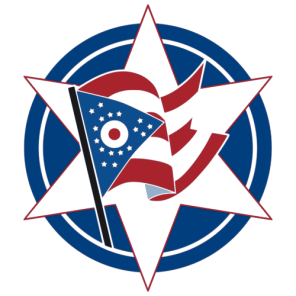 Franklin County Clerk of CourtsMaryellen O’Shaughnessy, ClerkINTERNAL POSTINGJob Title:		Accounting Technician (Full-Time, Bargaining Unit)Division:		Office of Fiscal ServicesManager:		Elizabeth Rohm Job Posting ID: 	02-FS-17Posting Dates:  	Monday, May 15, 2017 – Friday, May 26, 2017 11:59 pm Starting Salary:	$15.85 Hourly/ $32,968.00 AnnuallyResponsibilities and Duties:  Oversees the administration of the safe, including balancing the cash drawers for General, Appeals, Adult Probation, and OFS Divisions. Prepares bank deposits and maintains daily and monthly account balances.Issues checks, processes adjustments and voided receipts.Requests and generates all daily, weekly, and monthly bookkeeping reports; disseminates month-end reports and checks; compiles monthly data into one location for bank reconciliation.Issues and collects affidavits for stop payment on issued lost or destroyed checks; effectuates stop on bank account; and reissues voided checks and adjusts receipts when requested.Minimum Qualifications:A high school diploma and/or any equivalent combination of education, experience, and training.Skill in computer operation, typing, and data entry.Ability to read, copy, and record figures, and calculate fractions, decimals, and percentages.Ability to carry out instructions; deal with problems within a familiar context. Must be able to handle cash and meet office balancing standards.Must be able to communicate effectively and respond to routine inquiries from public or officials.Must be able to develop and maintain effective working relationships.Please apply online at clerk.franklincountyohio.gov/employmentSalary Range:	$14.32 - $20.60 Hourly/ $32,968.00 - $42,848.00Healthcare Benefits:  Medical, Prescription Drug, Mental Health, Dental, Vision and Life InsuranceContact:  Jamie Belcher		Phone: 614-525-4130		Email: jamiebelcher@franklincountyohio.govEOE